ABRAHA 'MA SEDEM SINOV (Ljudska) ABRAHAM 'MA SEDEM SINOV, SEDEM SINOV ABRAHAM. VSI SO JEDLI, VSI SO PILI, VSI SO DELALI TAKO: VSI TAKO, VSI TAKO, VSI SO DELALI TAKO. VSI TAKO, VSI TAKO, VSI SO DELALI TAKO. Zapoj si pesmico in se ob petju spremljaj s ploskanje, korakanjem, tleskanjem, udarjanjem z rokami po kolenu …..POVEZAVA DO PESMI: https://www.youtube.com/watch?v=6RvALUJ6USU 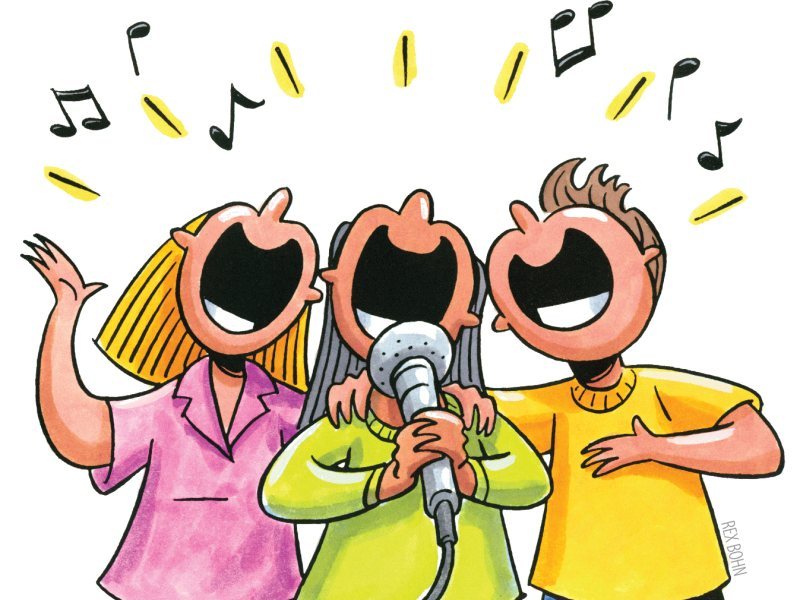 